Official 2022-2023 Academic Year Scholarship Program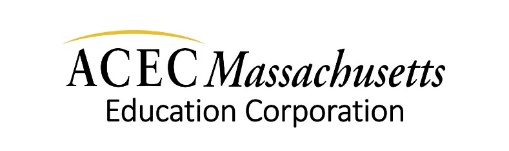 Application Deadline: January 28, 2022, 5:00 PM – Be sure to review Guidelines & Checklist here: https://www.acecma.org/about/news/acec-ma-education-corporation-scholarship-due-january-28-2022-3990Applicant’s Name:  				
Date of Birth: __________________________________		Citizenship: ___________________________________I am applying for the following scholarship(s):
 (In addition to general scholarships, please check any other speciality schlarships for which you may qualify)		General Scholarships 		Coalition of American Structural Engineers (CASE) Scholarship 		J.A. Watts, Inc. Diversity in Engineering Scholarship		Lee Rice LRE Water Scholarship	Note: Please see qualification notes on page 1 of the application.  In the fall of 2022, I will enter (indicate one): 	 Junior year	 Senior year	 Fifth-year	 Master’s	College/University: 		Degree/Discipline expected (with date):	

Include or have sent to acecma@engineers.org by January 28, 2022 your certified grade transcript(s), including 2021 Fall Semester, and clearly identify your cumulative grade point average(s) on a four-point scale:	My Bachelor’s (Undergraduate) GPA is: 		My Master’s GPA is:	General Information	Home Address:  		College Address:	       Phone:	Cell Phone: (           )	School: (           )	       Email Address: 	Current College/University	Name:		Address:		Date Admitted:	Educational Background	List most recent additional educational institution first. Use additional sheets and attach if necessary.	College/University & Address:		Dates of Attendance:			College/University & Address:		Dates of Attendance:		Date of Graduation:		Secondary School (High School) & City:		Dates of Attendance:		Date of Graduation:	Work Experience	Work experience is limited to the last three years prior to the date of your application. List most recent work experience first. Use additional sheets and attach if necessary.	Employer:		Address:		Dates:		Total Time (Months):		Hrs/Week:		Supervisor’s Name and Title:		Your Position:		Duties:		Year in School:		 Type of Business:		Employer:		Address:		Dates:		Total Time (Months):		Hrs/Week:		Supervisor’s Name and Title:		Your Position:		Duties:		Year in School:		 Type of Business:		Employer:		Address:		Dates:		Total Time (Months):		Hrs/Week:		Supervisor’s Name and Title:		Your Position:		Duties:		Year in School:		 Type of Business:	College/COMMUNITY INVOLVEMENT	List activities under the following categories for indicated years. Include summer activities as part of the subsequent school year. Identify leadership positions held in the listed activities or organizations. Use additional sheets and attach if necessary.	Student Organizations	Year 2019-20:		Year 2020-21:		Community/Volunteer Involvement 	Year 2019-20:		Year 2020-21:		
Organized Athletics and/or Musical Activities	Year 2019-20:		Year 2020-21:	Other	Year 2019-20:		Year 2020-21:	EssayOn a separate sheet of paper write a short essay (limit your response to 500 words) on the following topic:        
The American Council of Engineering Companies (ACEC) represents thousands of companies comprised of more than 600,000 engineers, architects, land surveyors and other specialists. Our member firms contribute engineering solutions to present and future challenges happening around the world. ACEC Research Institute is the leading source of knowledge and thought leadership for creating a more sustainable, safe, secure and technically advanced built environment. We aim to inspire future generations to solve the world’s most challenging problems through engineering.Describe how consulting engineering firms provide value to their clients and long-term benefits to their community. Your personal interest in and understanding of the engineer’s role in all aspects of the built environment are important and should be reflected in your essay.
Permission To Release or Validate InformationBy signing this application, I authorize ACEC Research Institute and ACEC state Member Organizations to confirm and/or release any information included on this application.	Applicant’s Signature:		Date:		I have reviewed this application and I recommend the student for consideration.	Dean or Professor’s Signature:		Date:	

Dean or Professor Contact Name: 	

Dean or Professor email: 	
Scholarship RecommScholarship Recommendation Form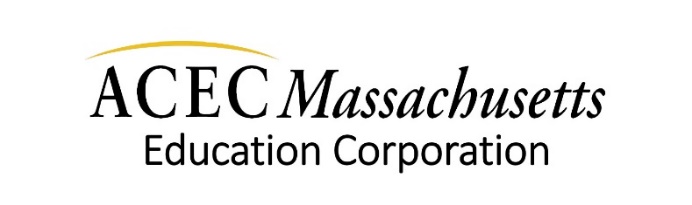 Name of Student:		Name of School:		Degree/Discipline Expected:		Date Expected:		Recommendor Name:		Recommendor Title: 		Recommendor Organization:		You are (indicate one):       Engineering professor	  Consulting engineer	  Land Surveyor		Address:		How long, how well, and in what capacity have you known the applicant?:	Please rate the student in each of the following categories (rating 1, 2, 3, 4, or 5; with 1 the lowest and 5 the highest).  Rate each category as best you can, do not leave any category without a rating point.	Rating	Use space below to explain your answers	Cooperation					Leadership					Initiative					Industrious					Dependability					Courtesy					Attitude					Communication				TOTAL POINTS		      Why will the student be a good engineer?  		Signature:		Date:	